Приказ Министра здравоохранения Республики Казахстан от 29 февраля 2024 года № 108
О результатах аттестации на профессиональную компетентность специалистов в области здравоохраненияВ соответствии с пунктами 45, 49, 50 Правил проведения аттестации на профессиональную компетентность специалистов в области здравоохранения, утвержденных приказом исполняющего обязанности Министра здравоохранения Республики Казахстан от 14 октября 2020 года № ҚР-ДСМ-130/2020 (зарегистрирован в Реестре государственной регистрации нормативных правовых актов под №21444), ПРИКАЗЫВАЮ:1. Утвердить:1) список аттестованных руководителей местных органов государственного управления здравоохранением областей, городов республиканского значения и столицы и их заместителей в составе согласно приложению 1 к настоящему приказу;2) список руководителей местных органов государственного управления здравоохранением областей, городов республиканского значения и столицы и их заместителей, подлежащих повторной аттестации в составе согласно приложению 2 к настоящему приказу.2. Комитету медицинского и фармацевтического контроля Министерства здравоохранения Республики Казахстан принять меры, вытекающие из настоящего приказа.3. Контроль за исполнением настоящего приказа возложить на вице-министра здравоохранения Республики Казахстан Буркитбаева Ж.К.4. Настоящий приказ вступает в силу со дня его подписания.Согласовано27.02.2024 12:31 Жолманов Айдос Сагатович27.02.2024 12:35 Алдангорова Айжан Ануарбековна27.02.2024 12:38 Касымжанова Тота Базарбековна27.02.2024 12:53 Каппель Юрий Егорович27.02.2024 14:25 Мысаев А.О. ((и.о Алдынгуров Д.К.))27.02.2024 14:34 Садвакасов Нуркан Олжабаевич27.02.2024 14:37 Биржанова К.Ж ((и.о Дюсенов А.К.))27.02.2024 15:06 Бакиров Ильяс Келесович27.02.2024 15:45 Ержанова Сауле Амантаевна27.02.2024 15:47 Ахметнияз Лаурра Мустафьевна27.02.2024 16:23 Искаков Нұрлан Зайкешұлы27.02.2024 16:24 Мухаметкалиева Аян Солтановна27.02.2024 20:07 Абдильдин Батырбек Султанович27.02.2024 20:08 Ембергенова Магрипа Хамитовна28.02.2024 08:41 Бекбатыров Бахтияр Шаймерденович28.02.2024 10:11 Темирханов Серикболсын Темирханович28.02.2024 10:21 Дудник Вячеслав Юрьевич28.02.2024 11:39 Буркитбаев Жандос КонысовичПодписано29.02.2024 00:21 Альназарова Акмарал Шарипбаевна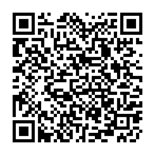 Приложение 1к приказу Министра здравоохраненияРеспублики Казахстанот 29 февраля 2024 года № 108Список аттестованных руководителей местных органов
государственного управления здравоохранением областей, городов республиканского значения и столицыСписок аттестованных заместителей руководителей
местных органов государственного управления здравоохранением областей, городов республиканского значения и столицыПриложение 2к приказу Министра здравоохраненияРеспублики Казахстанот 29 февраля 2024 года № 108Список руководителей местных органов государственного управления здравоохранением областей, городов республиканского значения и столицы и их заместителей, подлежащих повторной аттестации*Список заместителей руководителей местного органа государственного управления здравоохранением подлежащих повторной аттестации***Примечание: повторная аттестация проводится в связи с неявкой на аттестацию по уважительной причине **Примечание: повторная аттестация проводится в связи с отрицательным результатом тестированияМинистрА. Альназарова1.Шаметеков Иран Маратович-Руководитель государственного учреждения «Управление общественного здравоохранения города Алматы»2.Джансенгиров Арман Серикович-Руководитель государственного учреждения «Управление здравоохранения области Жетісу»3.Джандаев Данияр Серикович-Руководитель государственного учреждения «Управление здравоохранения акимата Костанайской области»4.Ранова Ляззат Набиевна-Руководитель государственного учреждения «Управление здравоохранения области Ұлытау»5.Асылбеков Нурлыбек Абибуллаевич-Руководитель государственного учреждения «Управление здравоохранения города Шымкент»6.Кусемисов Кумар Тлебалдинович-Руководитель государственного учреждения «Управление здравоохранения акимата Северо-Казахстанской области»7.Хамзин Данияр Айтжанович-Заместитель руководителя государственного учреждения «Управление общественного здравоохранения города Алматы»8.Иванова Елена Юрьевна-Заместитель руководителя государственного учреждения «Управление здравоохранения Акмолинской области»9.Макашева Шолпан Ермековна-Заместитель руководителя государственного учреждения «Управление здравоохранения Восточно-Казахстанской области»10.Жунусова Гульнара Рахимбековна-Заместитель руководителя государственного учреждения «Управление здравоохранения области Жетісу»11.Альмагамбетов Куат Райханович-Заместитель руководителя государственного учреждения «Управление здравоохранения акимата Костанайской области»12.Дүйсенбаева Бибізада Әшімқызы-Заместитель руководителя государственного учреждения «Управление здравоохранения Мангистауской области»13.Кенжетаева Раушангуль Боранбаевна-Заместитель руководителя управления государственного учреждения «Управление здравоохранения Павлодарской области»14.Джабагиева Салтанат Усадуллаевна-Заместитель руководителя государственного учреждения «Управление здравоохранения Туркестанской области»1.Сандыбаев Марат Нурланбекович-Руководитель государственного учреждения «Управление здравоохранения области Абай»2.Суртыбаева Айнагуль Азатовна-Заместитель руководителя государственного учреждения «Управление здравоохранения Карагандинской области»3.Үмбетәлі Перизат Жолдығұлқызы-Заместитель руководителя государственного учреждения «Управление здравоохранения акимата Жамбылской области»4.Имангалиева Назгул Мелисовна-Заместитель руководителя государственного учреждения «Управление общественного здравоохранения города Алматы»